This notice describes an application submitted for a Department of the Army (DA) Permit, subject to <<.  The project is being considered for authorization in accordance with 33 CFR 325.2(b)(2) and the procedures outlined in the “Letter of Permission for New Mitigation Projects Associated with Approved Compensatory Mitigation Banking and In-Lieu Fee Instruments”, I.D. No. LRL-2010-323. APPLICANT:	AGENT:	LOCATION:	PURPOSE:	To provide aquatic habitat enhancement, rehabilitation, re-establishment, preservation and buffer enhancement activities. DESCRIPTION OF WORK:  The project would enhance, rehabilitate, re-establish and preserve approximately <<xx linear feet>> of <<name of stream>>, and associated riparian buffer, resulting in an estimated net gain of <<# EIUs or AMUs>>.  A map of the project area is attached to this notice. O:\OP\Private\OP-F/ORM/Saved Letters/2010/LRL-2010-323/LOP Templates/LRL-2010-323 Mitigation LOP PN.docxRevised:  23 Oct 2012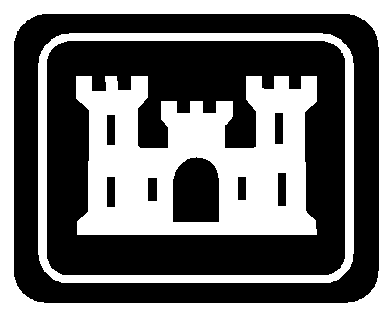 LOP Notice    US Army Corps    of EngineersPublic Notice No.	Date:	Closing Date:    Louisville District ®inquiries: Army Corps of Engineers, Louisville DistrictATTN: , CELRL-OP-*, Rm 752	Phone: 